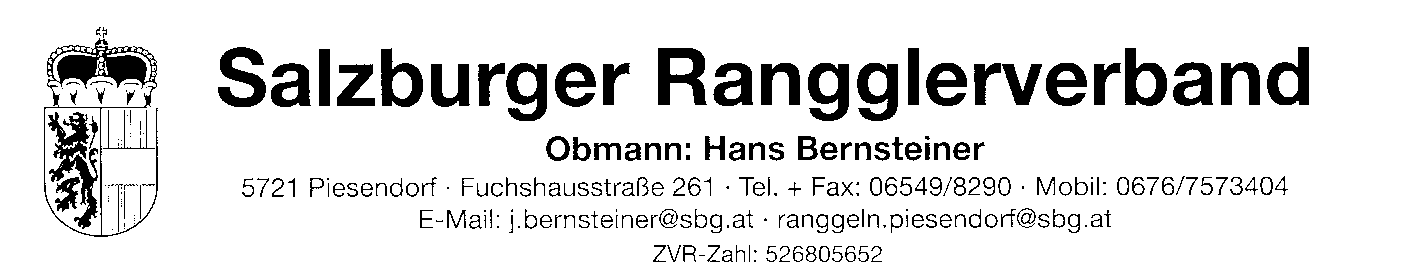 Gesamtergebnisse 2023(ausgearbeitet von Rosi Hörhager)Hagmoar Ehrentafel 2023Länderranggeln 2023Länderranggeln Salzburg – Tirol in Matrei am 21.05.2023Drei Länderranggeln in Mittersill am 06.08.2023Vier Länderranggeln in St. Martin in P. am 22.10.2023Salzburger Landesmeister 2023SchülerAlexander Hausbacher, PongauMichael Hacksteiner, PongauHans Schnell, PongauJugendTobias Bernsteiner, PiesendorfSimon Steiger, BrambergRaphael Gaschnitz, PiesendorfAllgemeine Klasse Hermann Höllwart, Taxenbach/EschenauKilian Wallner, PongauChristopher Kendler, SaalbachStaatsmeister 2023SchülerAlexander Hausbacher, PongauMichael Hacksteiner, PongauGabriel Mariner, MatreiJugendLenz Naprudnik, PongauSimon Steiger, BrambergTobias Bernsteiner, PiesendorfAllgemeine KlasseKilian Wallner, PongauHubert Illmer, PongauThomas Grössig, NiedernsillAlpenländermeister 2023SchülerJakob Höller, PiesendorfGabriel Mariner, MatreiTristan Laubichler, PongauJugendMartin Auer, PasseierSimon Steiger, BrambergGeorg Fankhauser, ZillertalAllgemeine Klasse	Hermann Höllwart, Taxenbach/EschenauStefan Gastl, Brixental/WildschönauPhilip Holzer, MatreiSalzburger Mannschaftsmeisterschaft 2023Salzburger Vereinswertung 2023Hundstoasieger 2023Alpencupwertung 2023Salzburger Landeswertung Schüler und Jugend 2023 und Gesamtwertung aller vier Verbände (ohne Landes – und Staatsmeisterschaften und ohne Länderranggeln)Klasse bis 6 Jahre SalzburgKlasse bis 6 Jahre InternationalKlasse bis 8 Jahre SalzburgKlasse bis 8 Jahre InternationalKlasse bis 10 Jahre SalzburgKlasse bis 10 Jahre InternationalKlasse bis 12 Jahre SalzburgKlasse bis 12 Jahre InternationalKlasse bis 14 Jahre SalzburgKlasse bis 14 Jahre InternationalSalzburger Punktesieger Schüler Scheiber Phillip, Leogang             62 PunkteHausbacher Alexander, Pongau   47 PunkteEmbacher Daniel, Piesendorf       37 PunkteKlasse bis 16 Jahre SalzburgKlasse bis 16 Jahre InternationalKlasse bis 18 Jahre SalzburgKlasse bis 18 Jahre InternationalSalzburger Punktesieger Jugend Steiger Simon, Bramberg             58 PunkteGaschnitz Raphael, Piesendorf    35 PunkteBernsteiner Tobias, Piesendorf    32 PunkteSalzburger Landeswertung Allg. KlassePiesendorfKevin HolzerMatreiZell am ZillerPhilip HolzerMatreiMatrei (Nighthagmoar)Philip HolzerMatreiTerentenLukas MattersbergerMatreiAlpbachLukas MattersbergerMatreiSchmittenhöheChristian PirchnerTaxenbach/EKreuzjochChristopher KendlerSaalbachWeißenbach im A.Hermann HöllwartTaxenbach/EHundstoaHubert IllmerPongauMittersillKevin HolzerMatreiHochgründeckKilian WallnerPongauInzellPhilip HolzerMatreiKrimmlPhilip HolzerMatreiSt. Jakob im A.Hermann HöllwartTaxenbach/ESt. Martin im P.Philip HolzerMatreiJugend Salzburg 11 Punkte Ländersieger Raphael GaschnitzTirol  7 PunkteLändersieger Georg FankhauserAllg,Tirol26 PunkteLändersieger Lukas MattersbergerKlasseSalzburg16 PunkteLändersieger Kilian WallnerSalzburg 18 Punkte Ländersieger Hermann HöllwartTirol10 PunkteLändersieger Kevin HolzerSüdtirol  2 Punkte Ländersieger Matteo ParolinSalzburg24 PunkteLändersieger Christopher KendlerTirol20 PunkteLändersieger Philip HolzerSüdtirol10 PunkteLändersieger Matteo ParolinSchweiz  6 PunkteLändersieger Alfred RamseierPiesendorf 134 PunkteSaalbach114 PunkteBramberg104 PunktePongau  99 PunkeLeogang  93 PunkteMaria Alm  81 PunkteNiedernsill  66 PunkteMittersill  40 PunkteTaxenbach/E  35 Punkte1.Pongau242,0 Punkte2.Piesendorf204,0 Punkte3.Taxenbach/E171,0 Punkte4.Leogang119,5 Punkte5.Saalbach111,0 Punkte6.Bramberg105,5Punkte7.Maria Alm  62,0 Punkte8.Niedernsill  50,0 Punkte9.Mittersill  48,0 Punkte10.Rauris    2,0 Punktebis 6 Jahre Phillip ScheiberLeogangbis 8 JahreJohann MoßhammerMaria Almbis 10 JahreMax SchwablBayernbis 12 JahreTristan LaubichlerPongaubis 14 JahreAlexander HausbacherPongaubis 16 JahreMatthäus GanderMatreibis 18 JahreSimon SteigerBrambergKlasse IVMichael VoithoferBrambergKlasse IIIAndreas MoserPiesendorfKlasse IIDaniel SchagerPiesendorfKlasse IThomas ScharfetterPongauHagmoarHubert IllmerPongauRangNameVereinLandPunkte    1. Höllwart HermannTaxenbach/ESalzburg65,0    2.Gastl StefanBrixental/WTirol57,0Holzer PhilipMatreiTirol57,0    4.Matterberger LukasMatreiTirol43,5    5.Holzer KevinMatreiTirol26,0    6.Kendler ChristopherSaalbachSalzburg25,5    7.Pirchner ChristianTaxenbach/ESalzburg22,5    8.Hauser MartinZillertalTirol16,5Sulzenbacher StefanBrixental/WTirol16,5  10.Hauser AndreasZillertalTirol12,0  11.Oberkofler StefanAhrntal Südtirol10,0  12.Grössig GeraldNiedernsillSalzburg  8,5  13.Illmer HubertPongauSalzburg  8,0  14.Blaickner SimonBrambergSalzburg  7,0  15.Wallner KilianPongauSalzburg  6,5  16.Grössig ThomasNiedernsillSalzburg   6,0Rafoshei MariusZillertalTirol  6,0Rohregger JakobBrambergSalzburg  6,0  19.Klicic AlminTaxenbach/ESalzburg  5,5  20.Pichler MarcelMittersillSalzburg  5,0Plankensteiner Christ.ZillertalTirol  5,0Schoner JulianBrixental/WTirol  5,0Wolfsgruber MarkusVintlSüdtirol  5,0  24.Eberl Christoph LeogangSalzburg  4,5Engl BenediktTerentenSüdtirol  4,5Stöberl LukasBayernBayern  4,5  27.Kostenzer HannesAlpbachTirol  4,0Pirchner MartinTaxenbach/ESalzburg   4,0Plenk ThomasBayernBayern  4,0Schager DanielPiesendorfSalzburg   4,0Strasser SimonZillertalTirol  4,0   32.Auer RolandPasseierSüdtirol  3,5Reiter PeterSaalbachSaalbach  3,5Wurm AntonZillertalTirol  3,5   35.Deutinger SiegfriedSaalbachSalzburg 3,0Fankhauser KlausZillertalTirol 3,0Hochkogler UlrichPiesendorfSalzburg 3,0Leo DanielZillertalTirol 3,0Oberhollenzer MichaelAhrntalSüdtirol 3,0Pail DanielSaalbachSalzburg 3,0   41.Auer JosefLeogangSalzburg 2,5Lindner FlorianZillertalTirol 2,5Rohrmoser ChristophPongauSalzburg 2,5Strieder PatrickMatreiTirol 2,5   45.Bacher HannesPiesendorfSalzburg 2,0Holzer FranzMatreiTirol 2,0Hörhager PeterZillertalTirol 2,0Moser HannesAlpbachTirol 2,0Wolfsgruber MartinVintlSüdtirol 2,0   50.Fuetsch FlorianMatreiTirol 1,5Hölzl TobiasLeogangSalzburg 1,5   52.Höller DanielPiesendorfSalzburg 1,0Höllwart FranzPongauSalzburg 1,0Höllwart RupertPongauSalzburg 1,0Schweiberer ThomasZillertalTirol 1,0   56.Stoffl JakobTaxenbach/ESalzburg 0,51.Scheiber PhillipLeogang 62 Punkte2.Bernsteiner JulianPiesendorf16 Punkte3.Katsch MarkusPiesendorf15 Punkte4.Hinterseer MichaelLeogang11 Punkte5.Pronebner LinusSaalbach  7 Punkte6.Wolf HeribertSaalbach  3 Punkte7.Pirchner MoritzTaxenbach/E  2 Punkte1.Scheiber PhillipLeogang62 Punkte2.Linder JosefMatrei17 Punkte3.Bernsteiner JulianPiesendorf16 Punkte4.Katsch MarkusPiesendorf15 Punkte5.Hinterseer MichaelLeogang11 Punkte6.Hauser AloisZillertal  7 PunktePronebner LinusSaalbach  7 Punkte8.Wolf HeribertSaalbach  3 Punkte9.Moser JuliusAlpbach   2 PunkePirchner MoritzTaxenbach/E  2 PunkteSchiestl JakobZillertal  2 Punkte1.Embacher Daniel Piesendorf37 Punkte2.Moßhammer JohannMaria Alm25 Punkte3.Mitteregger NicoMaria Alm20 Punkte4. Hartl Hannes Piesendorf  8 Punkte5.Proßegger Alois Mittersill  6 Punkte6.Perfeller ErikPiesendorf  3 Punkte7.Herzog BaschtMaria Alm   2 Punkte1.Embacher Daniel Piesendorf37 Punkte2.Moßhammer JohannMaria Alm25 Punkte3.Mitteregger NicoMaria Alm20 Punkte4.Dengg LorenzZillertal19 Punkte5.Hartl HannesPiesendorf  8 PunkteRowain LiamMatrei  8 Punkte7.Gufler LiamPasseier  6 PunkteProßegger AloisMittersill  6 PunkteWeger SimonAhrntal  6 Punkte10.Perfeller ErikPiesendorf  3 Punkte11.Gander ChrysantMatrei  2 PunkteHerzog BaschtMaria Alm  2 PunkteSchöser SimonZillertal  2 Punkte1.Wörgotter PaulMaria Alm6 Punkte2.Gandler FlorianMittersill2 PunkteHartl AndreasSaalbach2 PunkteSussitz MichaelSaalbach2 Punkte1.Hauser MaxZillertal38 Punkte2.Tischner Tobias Zillertal22 Punkte3.Niederbrunner FlorianAhrntal17 Punkte4.Schöser JakobZillertal12 Punkte5.Trojer SimonZillertal  9 Punkte6.Öttl LeviPasseier  7 PunktePixner LuisPasseier  7 PunkteSchwabl MaxBayern  7 Punkte9.Wibmer MaximilianMatrei      6 PunkteWörgotter PaulMaria Alm   6 Punkte11.Mariacher DominikMatrei   5 Punkte12.Bauregger LouisBayern  2 PunkteGandler FlorianMittersill  2 PunkteHartl AndreasSaalbach  2 PunkteSussitz MichaelSaalbach   2 Punkte1.Laubichler TristanPongau33 Punkte2.Eder FelixPiesendorf26 Punkte3.Höllwart HansiPongau23 Punkte4.Dotter ThomasMittersill20 Punkte5.Thurner PaulSaalbach  9 Punkte6.Proßegger FlorianMittersill  8 Punkte7.Herzog MatthiasMaria Alm  5 Punkte8.Höllwart JohannPongau   3 Punkte9.Palfinger ChristophMaria Alm  2 Punkte1.Laubichler TristanPongau33 Punkte2.Eder FelixPiesendorf26 Punkte3.Höllwart HansiPongau23 Punkte4.Dotter ThomasMittersill20 Punkte5.Thuner PaulSaalbach   9 Punkte6.Proßegger FlorianMittersill   8 Punkte7.Oberhollenzer JohannesAhrntal  7 Punkte8.Mariner MichaelMatrei  6 Punkte9.Herzog MatthiasMaria Alm  5 Punkte10.Hollaus TobiasZillertal  4 Punkte11.Höllwart JohannPongau  3 PunkteWaidacher LuisTerenten  3 Punkte13.Hörhager PaulZillertal  2 PunktePalfinger ChristophMaria Alm  2 Punkte1.Hausbacher AlexanderPongau47 Punkte2.Hacksteiner MichaelPongau21 Punkte3.Höller JakobPiesendorf16 Punkte4.Krasovskyi SimonLeogang10 Punkte5.Schnell HansPongau  6 Punkte6.Vötter TimMittersill  3 Punkte7.Altenberger PaulNiedernsill  2 PunkteKendler LucasSaalbach  2 Punkte1. Hausbacher AlexanderPongau37 Punkte2.Oberhollenzer MoritzAhrntal30 Punkte3.Mariner GabrielMatrei19 Punkte4.Höller JakobPiesendorf16 Punkte5.Fiegl DevidPasseier13 PunkteHacksteiner MichaelPongau13 Punkte7.Krasovskyi SimonLeogang10 PunkteTasser MaximilianAhrntal10 Punkte9.Bramböck Andreas Alpbach  4 Punkte10.Schnell HansPongau   3 PunkteVötter TimMittersill  3 Punkte12.Altenberger PaulNiedernsill  2 PunkteHofer DavidAhrntal  2 PunkteKendler Lucas Saalbach  2 PunkteSchwabl TobiasBayern  2 Punkte1.Gaschnitz RaphaelPiesendorf35 Punkte2.Gerstgraser FlorianTaxenbach/E15 Punkte3.Hartl MartinSaalbach  2 Punkte1.Gander MatthäusMatrei33 Punkte2.Gaschnitz RaphaelPiesendorf27 Punkte3.Hofer FabianPasseier20 Punkte4.Egger AndyAhrntal17 Punkte5.Gerstgraser FlorianTaxenbach/E15 PunkteMargreiter SimonAlpbach15 Punkte7.Leiter SimonAhrntal  5 PunkteWaidacher AlexTerenten  5 Punkte9.Hotter FabianZillertal  4 Punkte10.Schwarzenauer StefanAlpbach  3 Punkte11.Hartl MartinSaalbach  2 PunkteZeller MatthiasZillertal  2 Punkte1.Steiger SimonBramberg58 Punkte2.Bernsteiner TobiasPiesendorf32 Punkte3.Höllwart MatthiasPongau  9 PunkteMöschl RupertBramberg  9 PunkteScheiber FlorianLeogang  9 Punkte6.Naprudnik LenzPongau  5 Punkte7.Eder MichaelSaalbach  2 PunkteLohninger DavidMaria Alm  2 Punkte1.Steiger SimonBramberg46 Punkte2.Auer MartinPasseier31 Punkte3.Fankhauser GeorgZillertal27 Punkte4.Bernsteiner TobiasPiesendorf24 Punkte5.Watschinger AaronAhrntal13 Punkte6.Höllwart MatthiasPongau  9 PunkteMöschl RupertBramberg  9 Punkte8.Hotter MaximilianZillertal  8 Punkte9.Scheiber FlorianLeogang  6 Punkte10.Derdouri AshrafPasseier  3 PunkteHaspinger ThomasPasseier  3 PunktePutzer AlexRodeneck  3 PunkteStemberger JakobMatrei  3 Punkte14.Eder MichaelSaalbach  2 PunkteLohninger DavidMaria Alm  2 Punkte1. Höllwart HermannTaxenbach/E96,0 Punkte2.Kendler ChristopherSaalbach64,0 Punkte3.Wallner KilianPongau46,5 Punkte4.Pirchner ChristianTaxenbach/E31,0 Punkte5.Illmer HubertPongau29,5 Punkte6.Grössig GeraldNiedernsill25,0 Punkte7.Grössig ThomasNiedernsill23,0 Punkte8.Eberl ChristophLeogang19,5 Punkte9.Pirchner MartinTaxenbach/E19,0 Punkte10.Rohregger JakobBramberg18,0 Punkte11.Blaickner SimonBramberg  9,5 PunkteMair JosefBramberg  9,5 Punkte13.Pichler MarcelMittersill  9,0 Punkte14.Pail DanielSaalbach  8,0 Punkte15.Klicic AlminTaxenbach/E  7,5 Punkte16.Bacher HannesPiesendorf  6,0 PunkteSchager DanielPiesendorf  6,0 Punkte18.Reiter PeterSaalbach  5,5 Punkte19.Auer JosefLeogang  5,0 PunkteHöllwart RupertPongau  5,0 PunkteScharfetter ThomasPongau  5,0 Punkte22.Rohrmoser ChristophPongau  3,5 PunkteVoithofer MichaelBramberg  3,5 Punkte24.Deutinger SiegfriedSaalbach  3,0 PunkteHochkogler UlrichPiesendorf  3,0 PunkteHölzl TobiasLeogang  3,0 Punkte27.Grießner MatthiasPongau  2,0 PunkteScharler JosefPongau  2,0 PunkteWimberger MatthiasRauris  2,0 Punkte30.Mitterer PaulSaalbach  1,5 PunkteBerkant ÖztürkPongau  1,5 Punkte32.Höller DanielPiesendorf  1,0 PunkteHöllwart FranzPongau  1,0 Punkte34.Stoffl JakobTaxenbach/E  0,5 Punkte